Уважаемые коллеги!В рамках реализации Федерального закона от 23.06.2016 г. № 196-ФЗ Минэнерго России разработаны, утверждены и прошли регистрацию в Минюсте России ряд новых нормативных документов:Постановление Правительства Российской Федерации от 19.12.2016 № 1401 «О комплексном определении показателей технико-экономического состояния объектов электроэнергетики, в том числе показателей физического износа и энергетической эффективности объектов электросетевого хозяйства, и порядка осуществления мониторинга таких показателей»;Постановление Правительства РФ от 10.05.2017 № 543 «О порядке оценки готовности субъектов электроэнергетики к работе в отопительный сезон».Приказ Министерства энергетики РФ от 26 июля 2017 г. № 676 «Об утверждении методики оценки технического состояния основного технологического оборудования и линий электропередачи электрических станций и электрических сетей» Приказ Министерства энергетики РФ от 25.10.2017 N 1013 "Об утверждении требований к обеспечению надежности электроэнергетических систем, надежности и безопасности объектов электроэнергетики и энергопринимающих установок "Правила организации технического обслуживания и ремонта объектов электроэнергетики" и другие. В соответствии с требованиями п. 8.6. Правил работы с персоналом в организациях электроэнергетики Российской Федерации, утвержденных приказом Минтопэнерго России от 19.02.2000 г. № 49 (ПРП-2000) о внеочередных проверках норм и правил НП «Корпоративный образовательный и научный центр Единой энергетической системы», разработал аппаратно-программный комплекс по дистанционному изучению требований вышеуказанных документов.Реализация образовательных программ осуществляется в форме электронного обучения с использованием видеозаписей докладов разработчиков документов, а также, с использованием сертифицированной компьютерной автоматизированной системы обучения персонала (АСОП) «НАСТАВНИК», которая по результатам дистанционного тестирования генерирует протоколы внеочередной проверки знаний, которые в соответствии с п. 8.16 и п. 8.17 ПРП-2000принимаются комиссиями. Члены аттестационных комиссий могут пройти обучение и внеочередную проверку знаний в комиссии НП «Корпоративный образовательный и научный центр Единой энергетической системы»Стоимость обучения по каждой учебной программе в дистанционном режиме составляет 9 000 рублей, в очном режиме -12000 рублей, НДС не облагается.По вопросам организации обучения и подачи заявок на участие обращайтесь к Смирновой Алле Григорьевне: тел. 8 (495) 726-51-37, 8 (495) 726-51-34 доб. 220, 151; e-mail: sag@keu-ees.ru; Бейму Роберту Семеновичу: тел. 8 (495) 726-51-34 доб. 112; e-mail: brs@keu-ees.ru.Приложения:	1. Форма заявки на обучение – 1 л.С уважением,Генеральный директор								  С.В. МищеряковПриложение 1к письму от «____» _________ 2018 г. № _____________ЗАЯВКА НА ОБУЧЕНИЕКонтактное лицо в НП «КОНЦ ЕЭС» – Смирнова Алла Григорьевна, 
тел.: 8 (495) 726-51-37, 8 (495) 726-51-34 доб.220, 151; e-mail: sag@keu-ees.ru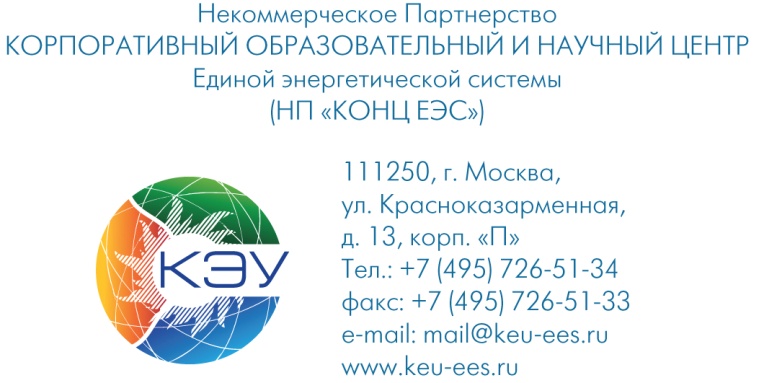 Руководителям энергетических компаний(рассылается по списку)Копия: Главному инженеру_________________ № _____________на № ____________ от _____________О проведении дистанционного обучения и внеочередной проверке знаний новых норм и правилИзучение и проверка знаний новых норм и правил«_____________________________________________________________»Изучение и проверка знаний новых норм и правил«_____________________________________________________________»Изучение и проверка знаний новых норм и правил«_____________________________________________________________»Изучение и проверка знаний новых норм и правил«_____________________________________________________________»Изучение и проверка знаний новых норм и правил«_____________________________________________________________»Изучение и проверка знаний новых норм и правил«_____________________________________________________________»Изучение и проверка знаний новых норм и правил«_____________________________________________________________»Изучение и проверка знаний новых норм и правил«_____________________________________________________________»Изучение и проверка знаний новых норм и правил«_____________________________________________________________»Изучение и проверка знаний новых норм и правил«_____________________________________________________________»Изучение и проверка знаний новых норм и правил«_____________________________________________________________»Изучение и проверка знаний новых норм и правил«_____________________________________________________________»Изучение и проверка знаний новых норм и правил«_____________________________________________________________»Изучение и проверка знаний новых норм и правил«_____________________________________________________________»Изучение и проверка знаний новых норм и правил«_____________________________________________________________»Желаемые сроки обучения:Желаемые сроки обучения:Желаемые сроки обучения:Желаемые сроки обучения:Желаемые сроки обучения:Заказчик:Заказчик:Заказчик:Заказчик:Заказчик:ФИО представителей Заказчика, направляемых для участия в семинаре:ФИО представителей Заказчика, направляемых для участия в семинаре:ФИО представителей Заказчика, направляемых для участия в семинаре:ФИО представителей Заказчика, направляемых для участия в семинаре:ФИО представителей Заказчика, направляемых для участия в семинаре:ФИО представителей Заказчика, направляемых для участия в семинаре:ФИО представителей Заказчика, направляемых для участия в семинаре:ФИО представителей Заказчика, направляемых для участия в семинаре:ФИО представителей Заказчика, направляемых для участия в семинаре:ФИО представителей Заказчика, направляемых для участия в семинаре:ФИО представителей Заказчика, направляемых для участия в семинаре:ФИО представителей Заказчика, направляемых для участия в семинаре:ФИО представителей Заказчика, направляемых для участия в семинаре:ФИО представителей Заказчика, направляемых для участия в семинаре:ФИО представителей Заказчика, направляемых для участия в семинаре:№ п/пФИО (полностью)ФИО (полностью)ФИО (полностью)ДолжностьДолжностьФорма обученияФорма обученияТелефонТелефонТелефонФаксФаксФаксE-mail:Контактное лицо ЗаказчикаКонтактное лицо ЗаказчикаКонтактное лицо ЗаказчикаКонтактное лицо ЗаказчикаКонтактное лицо ЗаказчикаКонтактное лицо ЗаказчикаКонтактное лицо ЗаказчикаКонтактное лицо ЗаказчикаКонтактное лицо ЗаказчикаКонтактное лицо ЗаказчикаКонтактное лицо ЗаказчикаКонтактное лицо ЗаказчикаКонтактное лицо ЗаказчикаКонтактное лицо ЗаказчикаКонтактное лицо Заказчика№ п/п№ п/пФИО (полностью)ФИО (полностью)ФИО (полностью)ДолжностьДолжностьТелефонТелефонТелефонФаксФаксФаксE-mail:E-mail:1.1.Информация об уполномоченных лицах ЗаказчикаИнформация об уполномоченных лицах ЗаказчикаИнформация об уполномоченных лицах ЗаказчикаИнформация об уполномоченных лицах ЗаказчикаИнформация об уполномоченных лицах ЗаказчикаИнформация об уполномоченных лицах ЗаказчикаИнформация об уполномоченных лицах ЗаказчикаИнформация об уполномоченных лицах ЗаказчикаИнформация об уполномоченных лицах ЗаказчикаИнформация об уполномоченных лицах ЗаказчикаИнформация об уполномоченных лицах ЗаказчикаИнформация об уполномоченных лицах ЗаказчикаИнформация об уполномоченных лицах ЗаказчикаИнформация об уполномоченных лицах ЗаказчикаИнформация об уполномоченных лицах ЗаказчикаДоговор подписывает (ФИО)Договор подписывает (ФИО)Договор подписывает (ФИО)Договор подписывает (ФИО)Договор подписывает (ФИО)ДолжностьДолжностьДолжностьДолжностьДолжностьДействует на основанииДействует на основанииДействует на основанииДействует на основанииДействует на основанииГрузоотправитель и его адрес:Грузоотправитель и его адрес:Грузоотправитель и его адрес:Грузоотправитель и его адрес:Грузоотправитель и его адрес:Комментарии по документообороту:Комментарии по документообороту:Комментарии по документообороту:Комментарии по документообороту:Комментарии по документообороту:Реквизиты Заказчика (для заключения договора, выставления счета, счета-фактуры)Реквизиты Заказчика (для заключения договора, выставления счета, счета-фактуры)Реквизиты Заказчика (для заключения договора, выставления счета, счета-фактуры)Реквизиты Заказчика (для заключения договора, выставления счета, счета-фактуры)Реквизиты Заказчика (для заключения договора, выставления счета, счета-фактуры)Реквизиты Заказчика (для заключения договора, выставления счета, счета-фактуры)Реквизиты Заказчика (для заключения договора, выставления счета, счета-фактуры)Реквизиты Заказчика (для заключения договора, выставления счета, счета-фактуры)Реквизиты Заказчика (для заключения договора, выставления счета, счета-фактуры)Реквизиты Заказчика (для заключения договора, выставления счета, счета-фактуры)Реквизиты Заказчика (для заключения договора, выставления счета, счета-фактуры)Реквизиты Заказчика (для заключения договора, выставления счета, счета-фактуры)Реквизиты Заказчика (для заключения договора, выставления счета, счета-фактуры)Реквизиты Заказчика (для заключения договора, выставления счета, счета-фактуры)Реквизиты Заказчика (для заключения договора, выставления счета, счета-фактуры)Юридический адрес:Юридический адрес:Юридический адрес:БИК:БИК:БИК:Фактический адрес:Фактический адрес:Фактический адрес:ИНН:ИНН:ИНН:Расчетный счетРасчетный счетРасчетный счетКПП:КПП:КПП:Кор. счетКор. счетКор. счетОКПО:ОКПО:ОКПО:в (наименование банка)в (наименование банка)в (наименование банка)ОГРН:ОГРН:ОГРН:в (наименование банка)в (наименование банка)в (наименование банка)ОКВЭД:ОКВЭД:ОКВЭД: